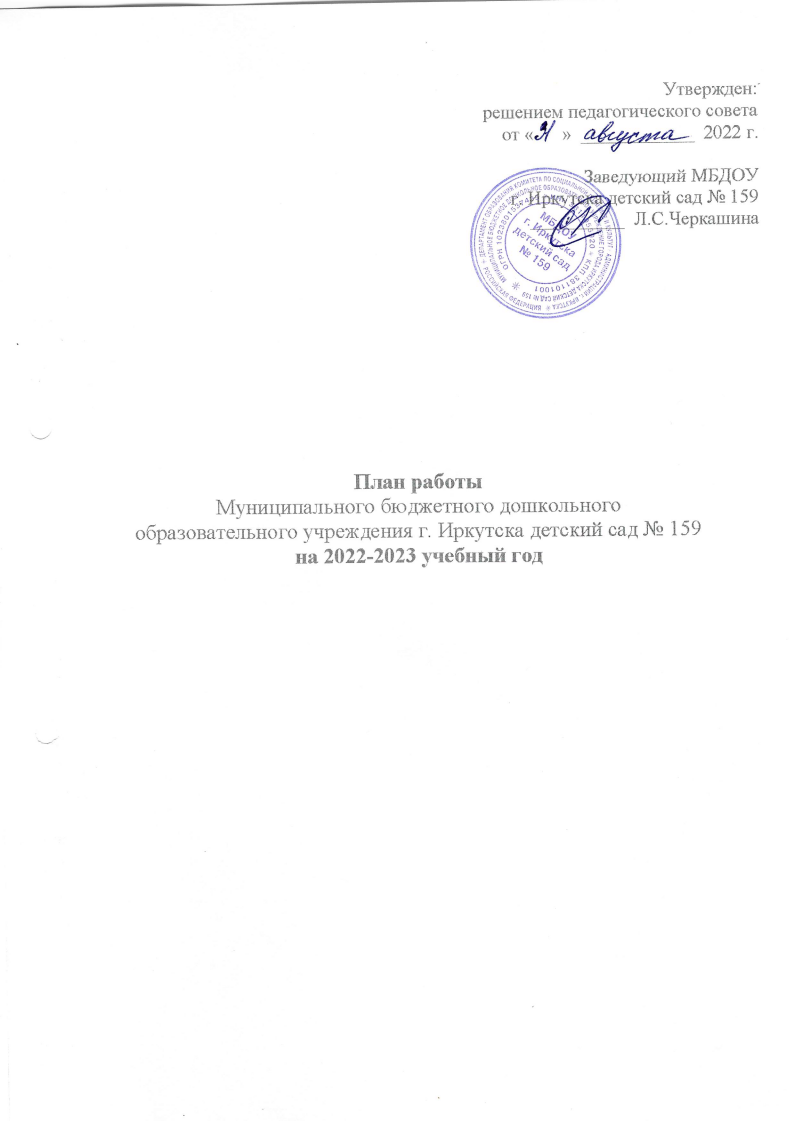 ГОДОВЫЕ ЗАДАЧИ на 2022 - 2023 учебный год1. Совершенствовать работу по развитию грамотной связной речи на занятиях и в повседневной жизни.2. Начать работу педагогов по формированию  у детей первичных представлений о безопасном поведении в быту, социуме, природе, воспитанию осознанного отношения к выполнению правил безопасности.Анализ деятельности МБДОУ г. Иркутска детский сад № 159за 2021-2022 учебный год.В 2021-2022 учебном году в дошкольном учреждении функционировало 8 групп, из которых семь групп общеразвивающей направленности и одна - компенсирующей направленности для детей с тяжелыми нарушениями речи. Всего детский сад посещали 205 детей. Образовательная деятельность в ДОУВ соответствии со ФГОС, образовательная деятельность с детьми представлена пятью образовательными областями, которые взаимодополняют друг друга и в совокупности содействуют личностному развитию каждого ребенка: социально-коммуникативное развитие, познавательное, речевое, художественно-эстетическое и физическое развитие. Особое внимание в образовательном процессе ДОУ было уделено региональному компоненту (знакомству с народным календарем, обычаями, обрядами), которые позволяют детям осознать свою принадлежность к русской культуре и позволяют в интересной форме приобщать их к ней. Фольклор, народные праздники (Колядки, Масленица, Пасха), приметы (по временам года, по месяцам), проведение праздников (9 мая, 23 февраля и 8 марта, Дня знаний, Дня защиты детей и т.д.) способствовали  приобщению детей к социокультурной жизни. Традиционным было проведение Театрального фестиваля, приуроченного к Всемирному Дню театра с показом спектаклей детьми средней, старшей и подготовительной к школе групп («Мешок яблок»», «Муха Цокотуха», «Двое из ларца»).  Ориентируясь на современные стандарты в образовании, одной из значимых задач педагоги ДОУ считают раскрытие личностного потенциала каждого ребенка и развитие системы поддержки талантливых детей. Обеспечению развития каждого ребенка с учетом его индивидуальных особенностей и личностного профиля способствовало проведение различных конкурсов и мероприятий внутри учреждения и дистанционно в связи с карантинными мероприятиями Интеграция общего и дополнительного образования обусловлена созданием активного образовательного пространства для самореализации и самоопределения каждого воспитанника ДОУ.В 2021-2022 учебном году в качестве годовых задач педагогами были определены следующие:1. Формировать у детей компетентность в овладении грамотной связной речью.2. Совершенствовать у детей интерес к физической культуре, через формирование ценностного отношения к здоровому образу жизни.Первая годовая задача решалась за счет реализации системы разнонаправленных мероприятий, обеспечения взаимодействия учебного и внеучебного процессов,  проведение массы совместных развлекательных мероприятий, сюжетно-ролевых игр, консультирования воспитателей и родителей, проведения воспитателями практикумов для педагогов: «Все секреты Су-Джок терапии для развития речи»; семинаров-практикумов «Развитие связной речи как средство формирования коммуникативной компетентности дошкольников», «Речевое развитие дошкольников в соответствии с ФГОС ДО»; консультации «Развитие речи детей 4-5 лет», «Новый подход к профилактике и коррекции речевых нарушений», мастер-классы «Профилактика речевых нарушений. Гимнастика для мозга», «Дидактические игры для обучения детей умению правильно употреблять предлоги в речи», «Речевые игры в деятельности детей средней группы»,  и др.В настоящее время одной из приоритетных задач, стоящих перед педагогами, является сохранение здоровья детей в процессе воспитания и обучения. Формирование здорового образа жизни должно начинаться уже в детском саду. Многие идеи воспитания у детей привычек здорового образа жизни оказались нежизнеспособными из-за невозможности решать проблемы, связанные с семьей. Усугубляют эту проблему и условия экономической нестабильности общества.Вторая годовая задача — это задача по укреплению здоровья детей, направленная на развитие физической культуры и психологического здоровья в дошкольном учреждении. Просмотр календарных планов воспитателей показал, что развитие физической культуры выполняется в достаточном объеме: планируются занятия по физической культуре, физкультурные паузы, гимнастика пробуждения и другие виды деятельности. Проведён ряд мероприятий с педагогами: практикум «Сказочный подход в формировании ценностного отношения к здоровому образу жизни и активной позиции дошкольников»; практическая конференция «Использование упражнений на релаксацию в работе с детьми»; круглый стол «Развитие координационных способностей детей дошкольного возраста в повседневной двигательной деятельности», мастер – классы: «Воспитание привычки здорового образа жизни детей дошкольного возраста посредством оздоровительных приёмов», «Использование здоровьесберегающих технологий в образовательной области «Физическое развитие» с учетом ФГОС, «Приобщение дошкольников к здоровому образу жизни через русские народные игры»;  семинар «Сохранение и укрепление здоровья детей, формирование у детей привычки к здоровому образу жизни»; консультации  «Здоровый образ жизни в семье – залог здоровья ребёнка», «Здоровье ребёнка в наших руках», «Роль игр соревновательного характера и игр-эстафет в жизни ребёнка – дошкольника», и др.Работа по формированию ценностей здорового образа жизни у детей среднего дошкольного возраста реализуется в процессе НОД, утренних беседах, игровой деятельности. В групповых комнатах оборудованы физкультурные уголки, где находятся атрибуты для спортивных игр. В ДОУ созданы условия для реализации задач по развитию у детей навыков, умений  и качеств в соответствии с их возрастными возможностями. Имеется физкультурный зал, оснащённый спортивным оборудованием, необходимым для развития ОВД, и раздаточным материалом для организации ОРУ и подвижных игр. Также на территории ДОУ имеется спортивная площадка. Для успешного физического развития детей необходима активная двигательная деятельность в течение дня.Таким образом, можно сделать вывод о том, что воспитатели уделяют внимание формированию у детей ценностей здорового образа жизни, планируют и организуют свою деятельность.На наш взгляд, перспективная модель развития дошкольного учреждения   – это модель, в которой педагоги и родители в равной степени несут ответственность за результаты воспитательно-образовательной деятельности, в частности социально-коммуникативному развитию дошкольников. Повышение компетентности родителей в области образования и воспитания их собственных детей, несомненно актуально с учетом того, что по ФГОС, они являются активными участниками образовательного процесса.Продолжают работать  «Школа счастливых родителей», в рамках которой педагогом-психологом  С.Р.Дохоян проведены семинарские занятия по темам:- «Все начинается с семьи: и ребёнок и общество»;- «Формируем навыки эффективного общения с ребёнком»,и университет для родителей «Ступеньки общения», работой которого руководит учитель логопед Н.В.Буханцова, проведены практикумы для родителей отдельно по всем возрастным группам:-«Влияние родительско-детских отношений на развитие речи ребёнка»;-«Важные вопросы профилактики речевых нарушений детей дошкольного возраста».Также проведён ряд мероприятий с педагогами:- анкетирование «Оценка нервно-психической устойчивости педагога».- семинар «Создание психологического комфорта в группах детского сада».- семинары-практикумы «Эмоциональное развитие детей дошкольного возраста», «Стресс – пути его преодоления», «Эффективное взаимодействие педагога с воспитанниками ДОУ».- консультации «Как помочь гиперактивному ребёнку», «Дошкольник и мир социальных отношений», «Синдром эмоционального выгорания у педагогов», и другие.Тематическое календарное планирование ежемесячно составляется с учетом требований ФГОС. Создание у педагогов мотивации работать по новой системе – одно из основных направлений в работе руководителя с педагогическим персоналом в условиях перехода на ФГОС.В целях повышения эффективности по включению родителей воспитанников в деятельность дошкольного учреждения было проведено достаточно мероприятий для совместного участия в них родителей и детей с целью сплочения семьи: конкурсы, выставки, опросы и другие.   Взаимодействие педагогов ДОУ с родителями происходило в следующих направлениях:ознакомление родителей с содержанием работы в ДОУ, направленной на физическое, психическое и социально-эмоциональное развитие детей;ознакомление родителей с возрастной психологической характеристикой детей;развитие психолого-педагогической компетентности и повышение психолого-педагогической культуры родителей;восстановление и усиление воспитательного потенциала семьи, активизация сферы семейной педагогики;консультирование родителей по вопросам воспитания и развития детей;ознакомление с приемами, направленными на достижение взаимопонимания и гармонизацию личных взаимоотношений членов семьи;обучение родителей конкретным методам и приемам развития детей в разных видах детской деятельности.Мы стремимся к реализации принципа параллельности обучения детей и их родителей и параллельности воздействия на ребенка родителями и педагогами ДОУ.В работе с семьями воспитанников используются различные формы:уроки самопсихотренинга; психологические странички;письменные консультации;информационные стенды;проблемные обсуждения;дискуссии с участием психолога, медицинского персонала, специалистов и педагогов, работающих с детьми; беседы; комментарии;«полезные советы на каждый день»;выставки детских работ; организация совместных досугов и праздников.Общее родительское собрание «Воспитываем вместе: педагоги - дети -  родители» подтвердило целесообразность проведенной нами работы в данном направлении.Сохранение, укрепление и развитие здоровья детей в условиях ДОУ  осуществляется в следующих направлениях: - профилактическое (фито и витаминотерапия, введение в рацион детей продуктов, обогащенных микро и макронуклиентами; употребление кислородного коктейля; фитонцидотерапия; организация оптимального питьевого режима детей);- обеспечение психологической безопасности (психологически комфортная организация режимных моментов, оптимальный двигательный режим, правильное распределение физических и интеллектуальных нагрузок, использование приемов релаксации в режиме дня);- оздоровительная направленность воспитательно-образовательного процесса (бережное отношение к нервной системе ребенка, учет индивидуальных особенностей и интересов, создание условий для самореализации, ориентация на зону ближайшего развития; пальчиковая, зрительная, артикуляционная гимнастика; использование здоровьесберегающих технологий – гимнастику для глаз В.Ф. Базарного, здоровьесберегающие технологии Е.Н. Дзятковской, психогимнастику Чистяковой, «Гимнастику маленьких волшебников» Т.В. Нестерюк, гимнастику мозга Р.А. Захаровой и И.В. Чупахи, детскую йогу, элементы цветотерапии и музыкотерапии, методы сенсорной интеграции);- формирование у детей начальной здоровьесберегающей компетентности (формирование осознанного отношения к своему здоровью, развитие умений поддерживать и сохранять его, обретение валеологической компетентности).         Содержание и качество подготовки выпускников ДОУПо окончании 2021-2022  учебного года пошли в школу 56 выпускников ДОУ, из которых  высокий уровень овладения образовательной программой отмечен у 32 детей, что составляет 58%, средний уровень – у 21 человек, что составляет 38%.Взаимодействие ДОУ с социальными партнерами.Подписаны договоры, реализуются планы совместной работы со следующими организациями:Обеспечение преемственности между дошкольной и начальной ступенями образования.Детский сад тесно сотрудничает с МБОУ г. Иркутска СОШ №14. В 2021-2022 учебном году были проведены совместные мероприятия, направленные на здоровьесбережение наших детей и профилактику детского дорожно-транспортного травматизма. На родительское собрание подготовительной группы традиционно приглашались психолог и учитель начальных классов МБОУ г. Иркутска СОШ №14  с целью определения факторов, определяющих готовность ребенка к школьному обучению.Кадровый состав ДОУВедущая роль в совершенствовании воспитательно-образовательного процесса в ДОУ принадлежит педагогическим кадрам. Педагоги ДОУ – профессионально грамотные, творческие люди, из которых 56% (10 человек)  имеют высшее педагогическое образование, 44%  (8 человек) – средне - специальное профессиональное образование. Из 18 педагогов (100%) работающих в дошкольном учреждении – 4 педагога (22%) имеют высшую квалификационную категорию, 6 (33%) – первую квалификационную категорию, не имеют категории 8 человек (44%), из которых 7 воспитателей вновь прибывшие их стаж работы по специальности составляет менее двух лет.В рамках реализации идей Программы «Новая школа», соответствия  Стратегии развития образования до 2040 года, где определена задача опережающего развития образования, создания системы качественного непрерывного образования, одной из основных задач является повышение квалификационного уровня педагогических кадров, совершенствование педагогического потенциала. Педагоги ДОУ постоянно развивают свой педагогический потенциал, в том числе, повышая уровень своей квалификации. В 2021 -  2022 учебном году все педагоги активно принимали участие в семинарах, вебинарах, методических объединениях разного уровня. Имеются персональные сайты у всех педагогов ДОУ Оценка качества деятельности ДОУ родителями воспитанниковВ детском саду систематически проводится общественная экспертиза деятельности ДОУ. Регулярно проводится соц.опрос родителей для определения уровня удовлетворенности ими деятельностью ДОУ, его услугами, созданными условиями для воспитания, обучения и развития детей. Анализ результатов анкетирования родителей, проведенный в начале календарного года, в котором приняло участие 187 родителей, показал, что удовлетворены деятельностью ДОУ в целом 94% родителей. Качеством учебно-воспитательного процесса 99%  опрошенных родителей. Они отмечают профессионализм педагогических работников ДОУ, обеспечивающих первичный контакт с посетителями и информирование об услугах при непосредственном обращении в организацию (100% опрошенных), высокий уровень психологического климата в образовательной организации. Комфортность и безопасность пребывания воспитанников в образовательном учреждении подтвердили 97% опрошенных; состояние материально – технической базы организации как хорошее оценило так же большинство родителей (97%). На высоком уровне отметили подготовку выпускников к поступлению в школу – 98%О степени информатизации образовательного процесса родители, также отозвались положительно, итог – 88%. Дошкольное учреждение имеет высокий рейтинг в сфере образования: 97 % опрошенных родителей поддержали престиж, репутацию образовательного учреждения в целом.  Конкурентоспособность на рынке образовательных услуг удерживается в течение многих лет за счет профессионализма педагогов ДОУ, создания условий для развития и проявления индивидуальных способностей детей, заботе о здоровье воспитанников, комфортного и безопасного пребывания детей в ДОУ.      Анализ материально-технического обеспечения.Обеспечение безопасных условий образовательного процесса достигается за счет создания комфортных условий:  территория ДОУ ограждена высоким металлическим забором; установлена автоматическая противопожарная сигнализационная система; имеются домофон и электронный замок со стороны центрального входа и со стороны хозяйственного двора; ДОУ оборудовано кнопкой тревожной сигнализации;ведётся видеонаблюдение как территории ДОУ, так и внутри помещения. Также для улучшения материальной базы ДОУ в 2021-2022 учебном году были проведены следующие мероприятия:произведена частичная замена детской и кухонной посуды;приобретено игровое оборудование и детская мебель в группы;пополнили методический кабинет методической литературой и пособиями. Таким образом, была организована разносторонняя деятельность дошкольного учреждения, обеспечившая оптимизацию воспитательно-образовательного процесса, повышение качества образовательных услуг, личностное развитие детей  и  улучшение материально-технических условий.В результате проведённого анализа и в соответствии с Федеральными стандартами дошкольного образования, на 2022-2023 учебный год коллектив поставил для решения в качестве годовых следующие задачи:1. Совершенствовать работу по развитию грамотной связной речи на занятиях и в повседневной жизни.2. Начать работу педагогов по формированию  у детей первичных представлений о безопасном поведении в быту, социуме, природе, воспитанию осознанного отношения к выполнению правил безопасности.Проанализировав годовой план, мы выявили, что одна из задач — это задача по безопасному поведению детей в быту, социуме, природе, направленная на формирование первичных представлений о безопасном поведении и воспитанию осознанного отношения к выполнению правил безопасности  – важная составляющая для жизни и здоровья дошкольников. Дошкольный возраст — один из самых решающих этапов жизни человека, потому что именно на данном возрастном шаге закладываются основы здорового, безопасного поведения, совершается формирование двигательных, умственных способностей, развивается интерес к окружающей действительности, познание, прививаются личностные, морально-волевые и поведенческие качества.Безопасность - одна из обязательных составляющих среды, в которой растёт и воспитывается ребёнок. На этапе дошкольного детства одна из наиболее важных задач для ребенка – научиться правилам жизни во взрослом мире.На проблему безопасности детей не может быть иного взгляда, как на проблему острую, важную, требующую чётких, скоординированных действий педагогов, родителей, работников различных служб и ведомств.К сожалению, ежегодная статистика, показывает рост числа происшествий, в которых страдают дети. Это: пожары в жилых зданиях, дачных домах; аварии на дорогах; происшествия с детьми в доме, на улице, в образовательных учреждениях.В связи с этим растёт обеспокоенность родителей. Если раньше в большей степени родители интересовались комфортными развивающими условиями в детском саду, то сегодня первоочередные вопросы связаны с безопасностью, а именно:
вопросы пожарной безопасности и антитеррористической защищённости;
уровень компетентности персонала, работающего с детьми;
какое внимание уделяется вопросам личной безопасности ребёнка.Считаем, что важным направлением работы образовательного учреждения является охрана жизни и здоровья детей, организация их безопасной жизнедеятельности, из этого вытекает тема второй годовой задачи ДОУ.Учитывая то, что ведущая деятельность у дошкольников игровая, мы продолжаем работать над первой годовой задачей и начиная работу над второй новой задачей - считаем возможным частично решить задачи развития грамотной связной речи и безопасности через активное, систематическое использование игры в педагогическом процессе. В центре выступает образ ребенка в игре, где игра – форма поисково-исследовательской деятельности, направленной на развитие отношений, социализации и социальной компетентности дошкольников. Работа раскрывается в следующих направлениях:- создание правил поведения в социуме и потребности их выполнения; - формирование нравственных качеств (милосердия, толерантности и т.п.); - формирование навыков взаимодействия детей и взрослых в группе;- развитие понимания неоднородности социального мира;- создание условий для развития личности, адаптированной к социальной среде;- создание ситуаций для проигрывания безопасности поведения в быту, социуме, на дороге и т.д. Наблюдения за игровой деятельностью детей  и диагностика социальной компетентности показала, что игра современных дошкольников не обеспечивает их современное и качественное развитие. Повышенная занятость родителей снижает их участие в воспитании детей.  Результаты диагностики мы в рекомендательной форме донесли до родителей  и предложили принять участие в совместном с родителями обогащении предметно-развивающей игровой среды для разнообразия игр и обогащения сюжетов, вариативности и нетрадиционных решений игровых задач. Некоторые педагоги начали использовать  технологии сказкотерапии в работе с детьми в данном направлении как метода для интеграции личности ребенка, развития творческих способностей, расширения сознания, совершенствования его взаимодействия с окружающим миром.        Система управления ДОУ	Основной контроль за деятельностью ДОУ осуществляет заведующий Черкашина Л.С. Также в  каждой группе детского сада коллегиально выбирается родительский комитет, который принимает активное участие в решении вопросов жизнедеятельности детей в ней. В последние годы роль родителей как потребителей образовательных услуг повысилась. Они стремятся стать активными участниками образовательного процесса, влиять на него и оптимизировать. С этой целью в детском саду существует Совет учреждения,  - это орган, наделенный реальными полномочиями общественного управления образованием. Совет учреждения состоит из семи человек, из которых трое – представители от работников ДОУ, трое родителей, выбранных на общем родительском собрании, а также руководитель учреждения. Цели и задачи деятельности Совета Учреждения:1. Руководство функционированием и развитием Учреждения в соответствии со стратегическими документами: программой развития, целевыми программами и планами развития отдельных направлений.2. Определение перспективных направлений развития Учреждения (совместно с общим собранием).3. Привлечение общественности к решению вопросов развития Учреждения4. Создание оптимальных условий для воспитательно-образовательного процесса в Учреждении.5. Защита законных прав воспитанников, работников Учреждения в пределах своей компетенции.План работы на сентябрь 2022 -  2023 учебный годПлан работы на октябрь 2022 -  2023 учебный годПлан работы на ноябрь 2022 -  2023 учебный годПлан работы на декабрь 2022 - 2023 учебный   годПлан работы на январь 2022 -  2023 учебный годПлан работы на февраль 2022 -  2023 учебный годПлан работы на март 2022 -  2023 учебный годПлан работы на апрель 2022 -  2023 учебный годПлан работы на май 2022 – 2023 учебный годПлан  работы  на  летний период: июнь, июль, августКомплексно-тематическое планирование образовательного процесса в ДОУ в 2022-2023 учебном годуСоциальный  партнерМероприятияДетско-юношеская библиотека им. А.В.ПотанинойКонкурс рисунков «День Победы!»Детско-юношеская библиотека им. А.В.ПотанинойВыставка детского творчества «Осенние краски»Детско-юношеская библиотека им. А.В.ПотанинойКонкурс рисунков «День защиты детей»МУЗ Детская поликлиника № 1Медицинские осмотры узкими специалистамиМУЗ Детская поликлиника № 1Плановое  проведение профилактических прививокМУЗ Детская поликлиника № 1Просветительская  работа среди родителейУсадьба Д.И.СукачёваЭкскурсии на тематические выставки Усадьба Д.И.СукачёваМастер-классыМБОУ СОШ №14Участие в совместных мероприятияхМБОУ СОШ №14Организация дистанционных конкурсовМБУ ДО ДМШ №3Участие в совместных мероприятияхМАУ «Консультационный центр «Дом семьи»Консультации родителей (законных представителей) и педагогов ДОУМАУ «Консультационный центр «Дом семьи»Проведение консультационных днейМБУК «Музей истории города Иркутска им. А.М.Сибирякова»Экскурсии на тематические выставки МБУК «Музей истории города Иркутска им. А.М.Сибирякова»Участие в совместных мероприятияхМБУК «Музей истории города Иркутска им. А.М.Сибирякова»Организация очных конкурсовРазделы планаМероприятияДата  проведенияОтветственныйМетодическая работа  с  кадрамиСоставление и утверждение графиков работы, расписания непосредственно-образовательной деятельности.Собеседование.  Определение тем самообразования педагогов на учебный год, форм повышения квалификации педагогов.Консультация «Перспективно-тематическое планирование в ДОУ»Беседа  с  педагогами  «Адаптация детей к дошкольному учреждению».Консультация «Речь педагога как фактор развития речи детей дошкольного возраста»Семинар-практикум для педагогов ДОУ «Психологическое здоровье педагогов как основа благоприятного микроклимата ДОУ»Практикум «Обучение детей отгадыванию загадок»1, 2 недели1 неделя  2 неделя3 неделя4 неделя4 неделя3 неделяЛапшакова Л.И.Черкашина Л.С., Лапшакова Л.И.Лапшакова Л.И.Дохоян С.Р.Соловьёва О.А.Дохоян С.Р.Осипова С.В.Общие мероприятия для детейМузыкальный праздник «День знаний».Спортивный праздник «Береги своё здоровье»Создание фотоальбомов «Давайте познакомимся» (для вновь пришедших детей)Фотовыставка, фотоколлажи «Каким было мое лето». Дни здоровья с участием родителей «Физкульт-ура!».Выставка работ «Кладовая леса».Планетарий (просмотр развивающих мультфильмов под куполом)Медицинский  осмотр  детей1 сентября2 неделя1 неделя1 неделя3 неделя3 неделя15 сентябряВ теч-е месяцаВасюкова О.А. Степанова О.Д.Воспитатели по группамВоспитатели по группамСтепанова О.Д.Воспитатели по группамВасюкова О.А.Мед.сестраРабота с родителями1. Индивидуальные беседы-консультации с   родителями вновь поступивших детей.2.  Консультации специалистов для родителей.3.  Семинар для родителей «Дефицит родительской любви»4. Консультация для родителей 1 мл.гр.5. Участие в проектной деятельности «Овощи – полезные продукты».6. Родительские собрания по группам.В течение месяца1 неделя2 неделя3 неделя3,4 неделяДохоян С.Р.СпециалистыДохоян С.Р.Дохоян С.Р.ВоспитателиВоспитателиВзаимодействие с социумомЭкскурсия для детей подготовительной группы «Знакомство со школой».Участие в научно-практических конференциях, конкурсах.Пролонгация договоров о сотрудничестве и составление плана работы.Сотрудничество с центром «Дом семьи» по адаптации детей3 неделяВ теч-е месяцаВ теч-е месяцаВ теч-е месяцаЗубарева М.В.Педагоги, воспитанникиЛапшакова Л.И.Черкашина Л.С.Административно -хозяйственная работа1.   Утверждение должностных инструкций.2.  Инструктаж «Охрана жизни и здоровья детей»1 неделя1 неделяЧеркашина Л.С Черкашина Л.СРазделы планаМероприятияДата проведенияОтветственныйМетодическая работа  с  кадрамиПодведение итогов обследования здоровья   детей, отчет по показателям за 9 месяцев.Мастер-класс «Речевые игры с музыкальными инструментами для всестороннего развития дошкольников»Семинар – практикум «Развитие речи деятельности младших дошкольников, через игровую деятельность в условиях реализации ФГОС ДО»Индивидуальные консультации для педагогов по диагностике детей.Индивидуальные консультации для аттестующихся педагогов.  6. Семинар-практикум «Развитие логического мышления у дошкольников»7. Консультация «Помогите ребенку справиться с эмоциональной травмой»8. Семинар-практикум «Устное народное творчество как средство развития речи» 1 неделя4 неделя3 неделя1-2 неделя1 неделя2 неделя4 неделя1 неделяМед.сестраВасюкова О.А.Елышева А.А.Лапшакова Л.И. Лапшакова Л.И.Дохоян С.Р. Дохоян С.Р.Бобровникова П.С.Общие  мероприятия  для  детей1. Фотоколлажи «Мои бабушка и дедушка» (ко Дню пожилого человека)2. Конкурс поделок из овощей и фруктов «Удивительные овощи».3. Осенние утренники «Праздник урожая» (2-я мл.- подг.группы). 4. Конкурс загадок о фруктах.5. Спортивный праздник «В стране весёлых мячей»6. Выступление артистов театра «Диво»7. Конкурс пословиц и поговорок о хлебе «Хлеб – наше богатство».1  неделя1  неделя4 неделя2 неделя2 неделя10 октября3 неделяВоспитатели  по группамВасюкова О.А.Воспитатели Степанова О.Д.Васюкова О.А.логопедРабота с родителямиПисьменные рекомендации «Внешний вид детей на музыкальных праздниках».Письменная консультация «Как научить ребёнка общаться».Участие в проектной деятельности «Хлеб – наше богатство».Заседание Совета учреждения ДОУ.Университет для родителей  «Важные вопросы профилактики речевых нарушений детей дошкольного возраста». Консультация для родителей «Играйте вместе с детьми»                                                            1  неделя2  неделя3  неделя3  неделя3 неделя4 неделяВасюкова О.А.Соловьева О.А.ВоспитателиЧеркашина Л.СЛогопедСтепанова О.Д.Взаимодействие с социумомВстречи со школьниками-выпускниками детского сада.Участие в НПК, конкурсах различного уровня.В дни школьных каникулВ течение месяцаОсипова С.В., Зорина Е.В.Педагоги, воспитанникиАдминистративно-хозяйственная работа1.  Подготовка детского сада к зиме (утепление помещений)2.  Организация уборки территории.3. Планерка с техническим персоналом (организационные вопросы).1  неделя2  неделя4 неделяХайрулинова М.Ю.Хайрулинова М.Ю.Хайрулинова М.Ю.Разделы планаМероприятияДата  проведенияОтветственныйМетодическая работа с кадрами1. Индивидуальные консультации для аттестующихся педагогов.  2. Индивидуальные консультации по оформлению опыта работы. 3. Анкета для педагогов «Психогеометрический тест»4. Открытые занятия педагогов ДОУ по развитию речи у дошкольников.5. Консультация для воспитателей «Русская народная сказка как средство развития связной речи дошкольников»6.Семинар-практикум «Способы развития монологической речи у детей дошкольного возраста»7. Семинар – практикум «Играя, развиваем речь» 8. Презентация опыта работы «Пальчиковые игры, как средство развития речи у детей дошкольного возраста»По средам2 неделя1 неделя3 неделя1 неделя2 неделя 3 неделя4 неделяЛапшакова Л.И. Лапшакова Л.И.Дохоян С.Р.ВоспитателиПылаева М.Н.Гаврильева Ю.А.Тертышникова И.А.Зубарева М.В.Общие  мероприятия  для  детейСпектакль кукольного музыкального театра «Путешествие в сказку»День рождения детского сада: праздничная неделя.Тематические занятия ко Дню народного единства.Тематические занятия «Синичкин день».Спортивный праздник «Один день в детском саду».Фотовыставка ко Дню матери «Ты на свете лучше всех».7. Конкурс загадок о перелетных и зимующих птицах.17 ноября2 неделя1 неделя2 неделя3 неделя3 неделя4 неделяВасюкова О.А.Васюкова О.А.Воспитатели по группамСтепанова О.Д.ВоспитателилогопедРабота с родителями1. Анкетирование родителей «Взаимодействие образовательного учреждения с семьей».2. Участие в изготовлении кормушек «Птичья столовая».3. Письменные консультации «Застенчивый, неуверенный в себе ребёнок», «Тревожный ребёнок», «Агрессивный ребёнок».4. Участие в мероприятиях, посвященных празднованию Дня рождения детского сада.5. «Школа счастливых родителей»: «Пять языков любви» или «Говорите на «языке любви» своего ребёнка»6. Презентация для родителей на тему «Мнемотехника как средство быстрого запоминания информации»1  неделя2  неделя4 неделя2  неделя1 неделя3 неделяЛапшакова Л.И.ВоспитателиПылаева М.Н., Рубцова Н.А.ВоспитателиДохоян С.Р.Соловьёва О.А.Взаимодействие с социумом1. Участие в совместном семинаре со школой № 14 с целью выяснения   успешности адаптации воспитанников детского сада к школе, их трудностей.2. Участие в конференциях, конкурсах различного уровня.2  неделяВ теч-е месяцаДохоян С.Р.Педагоги, воспитанникиАдминистративно- хоз. работа1.  Подготовка инвентаря на зимний период.2.  Проверка санитарного состояния групп.1  неделя3  неделяХайрулинова М.Ю.Мед.сестраРазделы  планаМероприятияДата  проведенияОтветственныйМетодическая работа  с  кадрами1. Индивидуальные консультации для аттестующихся педагогов.  2. Методика самооценки эмоциональных состояний (А.Уэссман и Д.Рикс)3. Семинар «Нетрадиционные методы и приёмы развития речи детей раннего возраста»4. Письм. консультация «Функции воспитателей на муз. занятиях, праздниках».5. Тематический контроль «Формирование у детей компетентности в овладении грамотной связной речи»6. Педсовет по первой годовой задаче.7. Анализ проведения новогодних праздников.8. Семинар практикум по развитию речи «Организация сюжетно-ролевой игры»9. Мастер-класс «Развитие речевой активности детей дошкольного возраста в процессе театрализованной деятельности»По средам1 неделя1 неделя2 неделя1-2 неделя4 неделя5 неделя3 неделя2 неделяЛапшакова Л.И.Дохоян С.Р.Замятина С.Ю.Васюкова О.А.Лапшакова Л.И.Черкашина Л.С.Лапшакова Л.И.Рубцова Н.А.Зорина Е.В.Общие  мероприятия  для  детейВыставка работ «Волшебница-зима».Конкурс «Лучшее оформление группы к Новому году».Конкурс в группах и по детскому саду «Мастерская Дедушки Мороза» (новогодние игрушки).Новогодние утренники по группам: «Снова ёлка в гости к нам пришла» (разновозрастные 1,5-4), «Новогодние чудеса» (ср., ст., подг. группы).5. Фотовыставка «Зимние забавы». 6. Выставки работ «Здравствуй, ёлочка лесная!», «Новогодний калейдоскоп». 7. Выступление театра «Антре».1 неделя2 неделя3 неделя4 неделя2 неделя3 неделя 8 декабряВоспитателиЛапшакова Л.И.ВоспитателиВасюкова О.А.Воспитателипо группамВасюкова О.А.Работа  с  родителями1. Участие в проектной деятельности «Мир домашних животных», «Мой любимый питомец».2. Участие в создании снежных построек на участках ДОУ.3. Консультация для родителей «Зимние травмы»4. Консультация для родителей «Эмоциональная поддержка ребёнка в семье»5. Родительские собрания в группах2  неделя2  неделя2 неделя3 неделя3 неделяВоспитатели по группамВоспитателиСтепанова О.Д.Дохоян С.Р.Воспитатели Взаимодействие с социумомОформление детьми газеты для школы «С Новым годом!»2. Участие в конференциях, конкурсах различного уровня.3 неделяВ теч-е месяцаБобровникова П.С.Педагоги, воспит-киАдминистративно-хозяйственная работа1.  Подготовка к новогодним праздникам.2.  Инструктаж «Техника   безопасности при проведении Новогодних праздников».1  неделя2  неделяЧеркашина Л.СХайрулинова М.Ю.Разделы  планаМероприятияДата  проведенияОтветственныйМетодическая работа  с  кадрами1. Индивидуальные консультации для аттестующихся педагогов.  2. Анализ заболеваемости детей за календарный год.3. Консультация «Безобидные фразы, которые не должны говорить педагоги»4. Выставка книг по теме «Развитие речи дошкольников».5. Практическая конференция «Использование упражнений на равновесие и координацию движений в пространстве в работе с детьми»6. Доклад «Безопасность наших детей – наша забота» 7. Консультация «Правила безопасности на занятиях в детском саду»По средам.2 неделя3 неделя2 неделя3 неделя2 неделя4 неделяЛапшакова Л.И.Мед.сестра.Дохоян С.Р.логопедСтепанова О.Д.Гаврильева Ю.А.Осипова С.В.Общие  мероприятия  для  детейТематические занятия «Всемирный день «Спасибо».Фольклорный праздник «Святки».Песочная сказка Спортивное развлечение «Дорожные приключения»18 января3 неделя14 января4 неделяВоспитателиВасюкова О.А.Васюкова О.А.Степанова О.Д.Работа  с  родителями1.Участие в тематической неделе по теме «Профессии».2. Консультация «Здоровье ребёнка в наших руках»3. Письменная консультация «Здоровье начинается со стопы».4. Письменная консультация «Мамы разные бывают»5. Консультация для родителей «Особенности мышления, восприятия и внимания дошкольников»3 неделя3 неделя4 неделя4 неделя1-4 неделяВоспитатели Степанова О.Д.Мед.сестралогопедДохоян С.Р.Взаимодействие с социумом1. Посещение детской библиотеки им. Потаниной.2. Участие в конференциях, конкурсах различного уровня.2  неделяВ теч-е месяцаВоспитатели ст. и подг.группПедагоги, воспитанники ДОУАдминистративно-хозяйственная работа1.  Обогащение развивающей предметно-пространственной среды в группах.2.  Проверка освещения в группах, частичная замена ламп в группах.3.   Проверка выполнения правил внутреннего трудового распорядка.4.  Производственное совещание. Соблюдение требований СанПиН.     1  неделя2  неделя3  неделя4 неделяВоспитателиХайрулинова М.Ю.Хайрулинова М.Ю Черкашина Л.С.Разделы  планаМероприятияДата  проведенияОтветственныйМетодическая работа  с  кадрамиИндивидуальные консультации для аттестующихся педагогов. Педагогический час «Условия, способствующие реализации потребности детей в движении»Письменная консультация «Физиологические нарушения речи».Семинар-практикум «Игры и упражнения, снимающие психоэмоциональное напряжение» Мастер-класс по безопасности «Смотри во все глаза»Семинар «Формирование основ безопасности жизнедеятельности у детей старшего дошкольного возраста»По средам2 неделя2 неделя3 неделя1 неделя4 неделяЛапшакова Л.И.Степанова О.Д.логопедДохоян С.Р.Зорина Е.В.Зубарева М.В.Общие  мероприятия  для  детей1. Тематическое занятие «День Святого Валентина».2. Тематическое занятие «Всемирный день проявления доброты».3. Выступление  кукольного театра «Аистёнок»4. Тематические дни «Масленица» (Русское народное творчество: шутки, небылицы, загадки).5. Фотовыставка «Мой папа/дедушка -  солдат»6. Выставка работ «На страже Родины».7. Экспозиция рисунков «Это мой папа, и я им горжусь!»8. Музыкально – спортивный праздник «Будем Родине служить!»15 февраля17 февраля11 февраля4 неделя4 неделя3,4 неделя4 неделя4 неделяВоспитатели в группахВасюкова О.А.Воспитатели в группахВоспитатели ВоспитателиВоспитателиСтепанова О.Д., Васюкова О.А.Работа  с  родителями1. Дни открытых дверей2. Участие в подготовке выставок к 23 февраля.3. Письменная консультация «Говорим правильно».4. Физкультурно – спортивный праздник «Защитники страны»5. «Школа счастливых родителей»: Беседа-информация «Как понять, что ребёнок испытывает стресс»6. Консультация «Воспитание дружеских отношений в игре»7.Письменная консультация «Безопасность дошкольников»1  неделя3,4 неделя2 неделя4 неделя2 неделя3 неделя1 неделяЛапшакова Л.И.ВоспитателилогопедСтепанова О.Д.Дохоян С.Р.Степанова О.Д.Соловьёва О.А.Взаимодействие с социумом1. Посещение школьных спортивных секций (теннис, волейбол, шахматы) детьми   подготовительной группы.2. Участие в конференциях, конкурсах различного уровня.3  неделяВ теч-е месВоспитатели подг. группПедагоги, детиАдминистративно-хозяйственная работа1.  Анализ питания.2.  Обновление хозяйственного инвентаря.1  неделя3  неделяМед.сестраХайрулинова М.Ю.Разделы  планаМероприятияДатапроведенияОтветственныйРабота  с  кадрамиКонсультация «Речевая этика на праздниках». 2. Семинар «Формирование у дошкольников основ безопасности жизнедеятельности» 3. Индивидуальные консультации по проведению артикуляционной гимнастики.4. Мастер-класс «Основы безопасности жизнедеятельности» 5. Семинар для педагогов «Дошкольник и мир социальных отношений»6. Тематический час для педагогов «Знатоки правил дорожного движения»7.Консультация «Здоровый образ жизни в семье – залог здоровья ребёнка»8.Семинар практикум по безопасности «Обучаем ОБЖ играя»1 неделя1 неделя2 неделя2 неделя1 неделя4 неделя4 неделя3 неделяВасюкова О.А., логопедЗамятина С.Ю.логопедТертышникова И.А.Дохоян С.Р.Пылаева М.Н.Степанова О.Д.Рубцова Н.А.Общие  мероприятия  для  детей1. Выставки детских работ «Маму я люблю милую мою», «Добрая бабушка».2. Музыкальный праздник:  «Мамин праздник» 3. Выступление фольклорной группы «Ситцевая деревенька»4. Выставки детских работ «Весенняя капель».5. Тематические занятия Всемирный день поэзии, Всемирный день Земли.6. Акция «Подари книжке вторую жизнь».1 неделя1 неделя18 марта3 неделя21 марта4 неделяВоспитатели Васюкова О.А.Васюкова О.А.Воспитателив группахВоспитателиРабота  с  родителямиПисьменная   консультация «Советы родителям не говорящих малышей».Консультация «Растим здоровых детей»Письменная консультация «Как укрепить иммунитет».4. Участие в проектной деятельности «Огород на окне».5. Университет для родителей  «Ступеньки общения»: «Влияние родительско-детских отношений на развитие речи ребёнка» (средняя группа)6. Семинар-тренинг «Семья-первая школа духовно-нравственного воспитания детей»1 неделя4 неделя3 неделя2 неделя3 неделя2 неделялогопедСтепанова О.Д.Мед.сестраВоспитателилогопед.Дохоян С.Р. Взаимодействие с социумом1. Приглашение школьников в дни школьных каникул на театральные постановки ко Всемирному дню театра.2. Участие в конференциях, конкурсах различного уровня.4 неделяВ теч-е месяцаВасюкова О.А.Педагоги, детиАдминистративно-хозяйственная работа1.  Организация субботника в помещениях детского сада.2.  Ремонт мебели в помещениях.1  неделяВ теч-е месяцаХайрулинова М.Ю. Хайрулинова М.Ю.Разделы  планаМероприятияДатапроведенияОтветственныйМетодическая работа  с  кадрами1. Консультация  для педагогов «Безопасность забота общая»2. Презентация опыта работы «Информационная безопасность»3. Тематический контроль по второй годовой задаче.4. Педагогический совет по второй годовой задаче.5. Круглый стол «Подвижные игры и упражнения на прогулке»6. Семинар-практикум для педагогов ДОУ «Методы саморегуляции»2 неделя3 неделя 3 неделя4 неделя4 неделя1 неделяЕлышева А.А.Бобровникова П.ЮЛапшакова Л.И.Черкашина Л.С. Степанова О.Д.Дохоян С.Р.Общие  мероприятия  для  детей1.  День смеха -   шуточные мероприятия по группам.2. Выставка детских работ «Космическое путешествие».3. Инсценировки сказок (2-я младшая - подготовительная группа)4. Тематические занятия «Международный день птиц».5. Тематические занятия «Международный день детской книги».6. Спортивное развлечение «Космические приключения»7.  Тематические занятия ко Дню Земли.8. Участие в проведении дней чистоты в группах.9. Выступление артистов театра «Гуливер»1  апреля2 неделя2, 4 неделя2 апреля7 апреля22 апреля3 неделя15 апреляВоспитатели   по группамВасюкова О.А.Воспитатели   по группамСтепанова О.Д.Воспитатели   по группамВасюкова О.А.Работа  с  родителями1. Спортивные развлечения, посвящённые Всемирному дню здоровья.2.  «Школа счастливых родителей»: По запросам родителей и педагогов3. Организация выставки детских рисунков «Что такое здоровый образ жизни»4. Участие в акции «Чистый город» (субботник в помещениях детского сада и на территории ДОУ).5.  Участие в проектной деятельности «Планеты солнечной системы», «По страницам Красной книги».6. Консультация для родителей «Готовимся к школе»7 апреля2 неделя1 неделя3  неделя2,3  неделяВ теч-е месяцаСтепанова О.Д.Дохоян С.Р.Степанова О.Д.ВоспитателиВоспитателиДохоян С.Р.Взаимодействие с социумом1.Психолого-педагогическое тестирование   детей подготовительной группы.2. Участие в конкурсах и конференциях различного уровня, Байкальских родительских чтениях.3, 4  неделяВ теч-е месяцаДохоян С.Р., логопедПедагоги, детиАдминистративно-хоз. работа1.  Проведение субботника в помещениях ДОУ и на территории.2.  Проверка  и  ремонт  электрооборудования.3  неделя3  неделяХайрулинова М.Ю. Хайрулинова М.Ю.Разделы  планаМероприятияДатапроведенияОтветственныйМетодическая работа  с  кадрамиИндивидуальные консультации по диагностике детей.Анализ состояния работы по повышению профессионального мастерства педагогов. Отчеты по темам самообразования педагогов.Памятка педагогам «Как найти подход к «протестующему» ребёнку Практикум «Сказочный подход в формировании ценностного отношения к здоровому образу жизни и активной позиции дошкольников»Педагогический совет в форме круглого стола «Итоги работы за год и перспективы на следующий учебный год».Педагогический час по аттестации педагогов в 2022-2023 учебном году. Педагогическая минутка  «Организация летней оздоровительной работы». 1  неделя 2 неделя2 неделя3 неделя3 неделя4  неделя5 неделяЛапшакова Л.И.Лапшакова Л.И.Дохоян С.Р.Пылаева М.Н.Хайрулинова М.Ю.Лапшакова Л.И. Лапшакова Л.И.Общие  мероприятия  для  детейВыставка –конкурс детского творчества «Вальс Победы».Литературно-музыкальный праздник «Этот День Победы» (ср, ст., подг.гр). Проект «Мы – иркутяне!»«В страну знаний!»  -  выпускные балы.5. Спортивный досуг «День здоровья «Неболейка».6. Выставка  творческих работ  выпускников  детского сада.7. Коллажи «Цветущая весна».8. «Шоу мыльных пузырей» («Шоу-тайм»)1  неделя1 неделя3 неделя3, 4 неделя3 неделя3, 4 неделя4 неделя13 маяВоспитатели Васюкова О.А.ВоспитателиВасюкова О.А.Степанова О.Д.Зубарева М.В.ВоспитателиВасюкова О.АРабота  с  родителями1.  Анкетирование «Удовлетворенность родителей  качеством  работы  ДОУ».2.   Родительские собрания по группам «Итоги работы за год».3. Памятка для родителей «Как помочь ребенку, если он забывает, путает, неправильно пишет буквы?»4. Участие в акции «Детский сад – это сад» (совместная с детьми посадка цветов).5. Приобретение инвентаря для игр детей на улице. 2  неделя3,4 неделя3 неделя3 неделя4 неделяВоспитателиВоспитателилогопедВоспитателиВоспитателиВзаимодействие с социумомУчастие в концерте для ветеранов в школе музыкантских воспитанников.Участие в конференциях и конкурсах различного уровня.Участие в творческих конкурсах проводимых библиотекой им. Потаниной2  неделяВ теч-е месяцаВасюкова О.А.ВоспитателиАдминистративно-хозяйственная работа1.  Пересадка цветов  в  группах; посадка  цветов,  кустарников  на  участке.2.  Инструктаж  "Охрана  жизни  и  здоровья   детей  в   летний  период".3.  Проверка  санитарного  состояния  участков.В теч-е месяца3  неделя3  неделяВоспитатели Лапшакова Л.И.Хайрулинова М.Ю.Разделы  планаМероприятияДатапроведенияОтветственныйМетодическая работа  с  кадрами1. Выставка методических пособий, статей и журналов по работе с детьми в летний период.2. Консультации:- «Физическое развитие дошкольников в летний период» - «Взаимодействие с родителями в летний период» 3. Памятка для родителей «Готовимся к школе», Консультация «Психологические аспекты подготовки детей к школе» 1. Консультации:- «Прогулки и наблюдения в летний период» - «Организация детского досуга»- «Территория счастливого детства»1. Установочный педсовет «Основные направления образовательной деятельности  ДОУ  на 2022-2023 учебный год»- Обсуждение доклада  начальника ДО КСПК администрации  г. Иркутска - Анализ работы за летний период.  - Принятие годового плана  на 2022-2023 уч. год. -  Задачи годового плана, формы их реализации, дополнительного образования – кружковой работы, положений о смотрах-конкурсах. 2. Смотр-конкурс готовности групп к новому учебному году.ИюньИюльАвгуст Лапшакова Л.И.Степанова О.Д.Лапшакова Л.И.Дохоян С.Р.Лапшакова Л.И.Черкашина Л.С.Черкашина Л.С.,Лапшакова Л.И.Общие  мероприятия  для  детей1. Музыкально-спортивный праздник  «День защиты детей» 2. Выставка детских работ «Здравствуй, лето!»  3. Дни А.С. Пушкина. Конкурс чтецов. 4. Международный день друзей (9 июня) - досуги во всех возрастных группах 5. Спортивное развлечение «День России»6. «День дружбы»1. Физкультурный досуг «Солнце, воздух и вода – наши лучшие друзья!»2. Конкурс «Рисунки на асфальте».3. Праздник «Страна Светофория».1. Праздник «День русской березки».2. Поисковая игра «Найди клад».Июнь9-10 июняИюльАвгуст Васюкова О.А.ВоспитателилогопедВоспитателиСтепанова О.Д.,Васюкова О.А.Воспитатели ВоспитателиВоспитателиВоспитателиВоспитателиВоспитателиРабота  с  родителями (законными представителями)1. Оформление наглядной и консультативной информации в группах для родителей на тему: «Летний отдых с ребенком». 2. Участие в  совместном музыкально-спортивном празднике  «День защиты детей» 3. Консультация «Внимание, опасные растения».4. Консультация «Закаливание ребенка в летний период».5. Консультация «Правила безопасности на водных объектах в летний период».1. Регистрация родителей в журнале списка детей, подлежащих комплектованию на следующий учебный год2. Заключение договоров с родителями для вновь поступивших детей1. Заключение договоров с родителями вновь поступивших детей3. Помощь в подготовке групп к новому учебному году.ИюньИюльАвгуст ВоспитателиВоспитателиМед.сестраМед.сестраЛапшакова Л.И.Безрукова Е.Г.Черкашина Л.С.Черкашина Л.С. ВоспитателиВзаимодействие с социумом1. Участие в конкурсах, конференциях разного уровняИюнь, июль, августПедагоги, воспитанникиАдминистративно-хозяйственная работа1. Благоустройство территории ДОУ  к летнему периоду.2. Завоз песка.2. Ремонт и покраска оборудования на участке ДОУ.3. Стирка одеял, покрывал. Просушка матрацев, подушек.1. Текущий ремонт групповых помещений ДОУ.1. Текущий ремонт групп, пищеблока, прачечной.2. Подготовка учреждения к приемке к новому учебному  году 3. Комплектование групп на новый учебный год.ИюньИюльАвгуст Хайрулинова М.Ю. Хайрулинова М.Ю.ВоспитателиВоспитателиХайрулинова М.Ю.Хайрулинова М.Ю.Черкашина Л.С.Черкашина Л.С.Сентябрь «Золотая осень чудной красоты»Сентябрь «Золотая осень чудной красоты»Сентябрь «Золотая осень чудной красоты»Сентябрь «Золотая осень чудной красоты»01.09 – 09.0912.09 – 16.0919.09 - 23.0926.09-30.09«До свидания, лето!»«Здравствуй, детский сад!»Адаптационные мероприятия, совместное с детьми определение правил поведения в детском саду)Фотоколлажи, рассказы: «Как я отдохнул летом»; «Каким  было  мое  лето».Загадки о детском саде, детях, работниках детского садаЦелевые прогулки по территории детского садаТематические беседы: « Кто работает в детском саду», «Правила нашей группы» , «Правила дружбы», «Безопасность в детском саду» и др.Выставка рисунков « Наш детский сад»Поделка «Подарок малышам»1 сентября – День знаний3 сентября – День солидарности в борьбе с терроризмом8 сентября – Международный день грамотности. 2-8.09 – Неделя безопасности«Разноцветье осени», «Осень на Байкале»Тематические занятия, выставка работ «Ходит осень по дорожке».Конкурс стихотворений об осени.Пословицы и поговорки про осеньТворческое рассказывание «Мы гуляли на участке»Составление букетов из осенних листьевТёплые оттенки в рисункахРешение проблемных вопросов о том, как меняется жизнь животных и рыб на Байкале.Фотоальбом « Разноцветная  осень»10 сентября - День листопада13 сентября – день Байкала«Грибы»Беседы:  «Кому полезны грибы», «Правила поведения в лесу»,  «Какие бывают грибы»;                             Чтение и заучивание стихов о грибах, прослушивание и заучивание песен.                            Чтение: «Друзья под грибом» Цыферов А., сказка «Война грибов» В.Даль, «Грибы» А.Н.Толстого; рассказы из книги В. Зотова «Лесная мозаика» («Подберезовик», «Мухомор»), В. Сутеев «Под грибом», А. Толстой «Грибы».Рассматривание иллюстраций «Грибы съедобные и ядовитые». Правила поведения в лесу. Решение проблемных вопросов: «Как не заблудиться в лесу?», «Что делать, если заблудился в лесу?», «Могут ли ядовитые грибы быть полезными?».Выставка работ «Кладовая леса».21 сентября – День мира«Ягоды»Рассматривание фотографий, иллюстраций по теме. Тематические беседы: «Садовые и лесные ягоды»,  «Ягоды – дары леса», «Польза и особенности ягод», «Полезные и опасные ягоды». «Зачем ягоды в лесу?» Беседы о пользе ягод для животных Чтение рассказов из книги В. Зотова «Лесная мозаика» («Брусника», «Земляника», «Малина»), Н. Павлова «Земляничка». В. Катаева «Дудочка и кувшинчик», А. Фадеева «Земляничка», И. Павлова «Последние ягоды»,Д/ игры: «Какая это ягода?», «Узнай по описанию», «Горькая, кислая, сладкая»Создание коллажа «Полезные ягоды нашего края»24 сентября – День моря27 сентября – день воспитателя и дошкольного работникаТематические занятия: профессии сотрудников ДОУ, представления об их деятельности.30 сентября – День Интернета РоссииОктябрь «Во саду ли, в огороде. Осенняя пора»Октябрь «Во саду ли, в огороде. Осенняя пора»Октябрь «Во саду ли, в огороде. Осенняя пора»Октябрь «Во саду ли, в огороде. Осенняя пора»03.10 - 07.1010.10 - 14.1017.10 – 21.1024.10 – 28.10«Овощи»Рассматривание иллюстраций и натуральных продуктов. Дидактическая игра «Чудесный мешочек» и др. с муляжами овощей.Дидактические игры на умение подбирать прилагательные к существительному (для описания овощей).Сюжетно-ролевые игры «Магазин», «Овощной магазин».Беседы с детьми по теме «Здоровье на грядке». Конкурс загадок об овощах.Конкурс поделок из овощей «Удивительные овощи».Р.н.с. «Репка», «Петушок и бобовое зернышко», стихотворение Ю. Тувима «Овощи», Дж. Родари «Чипполино», Н. Носов «Огурцы», стихотворение С.Я. Маршака «Однажды хозяйка с базара пришла».Диагностика детей по разделам программы1 октября – день пожилого человека Фотоколлажи «Мои бабушка и дедушка» 4 октября – Всемирный день защиты животных. День гражданской обороны. 5 октября – Международный День учителя6 октября – День улыбки«Фрукты»Рассматривание иллюстраций и натуральных продуктов.  Беседы о том, почему в разных странах растут разные фрукты. Решение проблемных вопросов: «Что будет, если у нас посадить апельсины?», «Вырастут ли в Сибири бананы?» «Как сохранить витамины во фруктах?» и пр.Дидактическая игра «Чудесный мешочек» и др. с муляжами фруктов.Дидактические игры на умение подбирать прилагательные к существительному (для описания фруктов).Сюжетно-ролевая игра «Магазин».Беседы с детьми по теме «Здоровье в огороде».Конкурс загадок о фруктах.Конкурс поделок из фруктов «Чудо-фрукт».В. Сутеев «Яблоко», «Мешок яблок», р.н.с. «Гуси-лебеди» (яблонька), «Крошечка-хаврошечка» (яблонька).«Художники. Знаменитые картины».Составление презентаций, рассматривание иллюстраций в книгах, открыток с фотографиями художников и их работами. Художники рисуют детей (Пьер Ренуар, В. Серов, Чарльз Барбер, В.А. Тропинин, В. Гау, Ю. Кротов, А.Г. Веницианов, Диего Веласкес, К. Брюллов, А. Пластов и др.). Составление мини-художественных галерей с репродукциями известных художников.16 октября – Всемирный день хлебаТематический день «Откуда хлеб пришёл?» Конкурс пословиц и поговорок о хлебе. Проект «Хлеб – наше богатство».21 октября – День яблока«Деревья. Осенняя одежда».Рассматривание иллюстраций, заранее заготовленных гербариев, дидактические игры с гербариями. Рисунки отпечатками листьев. Выставка поделок из природных материалов.Фотовыставка семейных фотографий «Осенние деньки»Беседы с детьми об необходимости одежды, головных уборов, обуви. Рассказ воспитателя: «Ткань: ее свойства и качества», «Путешествие в прошлое вещей».                                                Опыты из кн. О. Дыбиной «Неизведанное рядом».                         Н. Кончаловская «Дело в шляпе», Н. Юрьева «Сапоги» из кн. «Умные занятия», «Загадки-смекалки»- А.Соболева, Н. Носов «Заплатка», С.Михалков  «Про Мимозу»,  Л.Пирогова «Неумеха-умелочка», Ш.Пьеро  «Золушка».                                  Сюжетно-ролевая игра «Ателье».                                                Ноябрь «Зимовье зверей»Ноябрь «Зимовье зверей»Ноябрь «Зимовье зверей»Ноябрь «Зимовье зверей»31.10 – 03.1107.11 – 11.1114.11 – 18.1121.11 – 25.11Дикие животные.Животные моего края.Беседы: животные и их детёныши, среда обитания, зоопарк, значение животных в жизни человека.     Развивающие игры «Чей малыш», «Путаница», «Кто чем питается» (в т.ч., создание игр своими руками)Просмотр мультфильмов и фильмов «Маугли», «Кирику и дикие животные», «Мадагаскар», «Лесная братва», «Ледниковый период»).Загадки о животных.Чтение художественной литературы: А. Прокопьев «Белка»; «Сказка про храброго Зайца – длинные уши»,Т. А. Шорыгина «Какие звери в лесу»; «В. Бианки «Холодно в лесу, холодно»;  «Волчишко», Е. Чарушин:    «У страха глаза велики»Выставка игрушек- диких животных.Изготовление альбома, коллажа «Животные моего края»Решение проблемных вопросов: нужны ли дикие животные человеку? Нужен ли человек диким животным? Почему диких животных не берут жить домой? 28 октября – День мультфильмов30 октября – Всероссийский урок безопасности школьников в сети ИнтернетТематические занятия к 4 ноября – День народного единстваПодготовка животных к зиме.Обсуждения: одинаково ли животные готовятся к зиме, когда они начинают это делать, для чего, линька животных, спячка, кладовая, шерсть, запасы. Рассматривание соответствующих иллюстрацийДидактические игры «Кто где живёт?», «Прятки», «Угадай по описанию», «Кто лишний?», «Помоги белочки сделать на зиму запасы» и др. Подготовка презентаций по теме.Чтение рассказов Е.Чарушина, В. Бианки о животных, С. Корытин «Повадки диких зверей» и пр.Экспериментальная деятельность: «Почему звери меняют цвет своей шубки?», «Почему заяц зимой белый?», «Почему белка меняет шубку зимой?», «Какая шубка теплее?» и др.10 ноября – День науки«Перелетные птицы»Рассматривание иллюстраций. Слушание голосов птиц в записи.Обсуждения: могут ли птицы голосом передавать свои эмоции, в каких ситуациях (опасность, птенец упал из гнезда и пр.), какую пользу приносят птицы, «санитары» леса.Составление описательных рассказов о птицахСоздание книжек своими руками «Перелётные птицы».Дидактические игры “Назови перелётную птицу”, «Кто улетел?»и др.Подвижные игры «Гуси», «Коршун», «Утка-гусь».Выставка рисунков « Птицы – наши друзья»12 ноября – Синичкин день Чтение В. Бианки «Синичкин календарь»Изготовление кормушек «Птичья столовая»16 ноября – Международный день толерантности«Домашние животные и птицы»Беседы о домашних животных и птицах (внешний вид, повадки, особенности поведения, уход и т.д.)Проблемные вопросы: Как мы бы жили без домашних животных? Зачем держать в доме животных? Что произойдёт, если домашнее животное выпустим в дикую природу? Зачем человек приручил животных? Как ухаживать за домашними животными? Каких животных можно держать дома? Какова роль домашних животных в жизни людей? Что мы можем дать домашним животным?Д/и: «Узнай животных по описанию», «Кто где живет?», «Кто какую пользу приносит?», «Чьи это детки?», «Кто я и как я кричу?».С.Р.И:     «Ветеринар», «Зооклиника», «Выставка собак», «Выставка кошек».Фотовыставка «Наш домашний любимец» Тематические занятия «Ты на свете лучше всех», посвящённыеДню матери21 ноября – день приветствий25 ноября – День матери в РоссииДекабрь «Волшебница-зима»Декабрь «Волшебница-зима»Декабрь «Волшебница-зима»Декабрь «Волшебница-зима»Декабрь «Волшебница-зима»28-30.11, 01.12, 02.1205.12 – 09.1212.12 – 16.1219.12 – 23.1226.12 – 30.12«Зима», «Зимняя одежда и обувь»Беседы: зимние приметы, изменения в природе, особенности зимы в нашем регионе.Пословицы и поговорки о зиме.Выставка работ «Волшебница-зима». П\и «Два мороза», «Раз, два, три, замри!», «Снег-метель-вьюга».Д\и «Подбери родственное слово», «Назови действия». «Назови правильно», «Часть-челое» (по теме). ТРИЗ «Хорошо-плохо зима».Р.н.с. «Морозко», «Снегурочка», С. Иванова «Каким бывает снег», К. Бальмонт «Снежинка», Г. Скребицкий «На лесной полянке», Р. Кудашева «Зимняя песенка», А. Шибаева «Сани», А. Блок «Зима».«Зимующие  птицы»Беседы: названия зимующих птиц,  особенности их жизни, значение человека в жизни птиц. Проблемные вопросы: Как помочь зимующим птицам? Как человек может помочь птицам?Рассматривание энциклопедий о зимующих птицах.Создание макета «Зимующие птицы».Выставка книг «Зимующие птицы».Д/и: «Отгадай кто это?», «Чьи следы?». Сюжетно-ролевые игры: «Ветеринарная лечебница», «Доктор Айболит».П/и «Наседка и цыплята»,                               «Воробушки и автомобиль».Проект «Мир домашних животных».Проект «Мой любимый питомец».Н. Носов «Весёлая семейка», Мамин-Сибиряк «Зимовье зверей», В.А. Степанов «Животный мир России», р.н.с. «Кот - серый лоб, козел да баран», К. Ушинский «Спор животных», М. Пришвин «Жулька».3 декабря – Международный день инвалидов. День Неизвестного Солдата9 декабря – День Героев Отечества в России10 декабря – Международный день прав человека. День футбола«Зимние забавы»«Мастерская Деда Мороза»Беседы: « Зимние игры и развлечения», «Весёлая  зима» и др.Творческое рассказывание: «Я люблю зиму, потому что…» Фотовыставка «Зимние забавы»Чтение: А. Шибаева «Сани», А. Введенский «На лыжах».Экспериментальная деятельность: «Свойства бумаги»,                «Что можно сделать из фольги, золотинки?»  и др.   Конкурс «Мастерская Дедушки Мороза» (изготовление поделок).12 декабря – День Конституции РФ15 декабря – День чая«Зимние виды спорта»Беседы о зимних видах спортаПословицы и поговорки о спорте, здоровом образе жизниФотовыставка «Мы спортивная семья!»Загадки про спорт и здоровый образ жизни.Пословицы и поговорки: «Любишь кататься – люби и саночки возить» «Закаляй свое тело с пользой для дела»,
«Холода не бойся, сам по пояс мойся», 
«И смекалка нужна, и закалка важна», 
«В здоровом теле здоровый дух», 
«Смолоду закалишься, на весь век сгодишься»  Проект «Кто спортом занимается, тот силы набирается».22 декабря – День спасателя РФ«Новогодние чудеса»Беседы: что такое новый год, обрядовая символика и персонажи, истории, традиции, особенности празднования в разных странах мира, как называют Деда Мороза в разных странах мира.Выставки работ «Здравствуй, ёлочка лесная!», «Новогодний калейдоскоп».28 декабря – День киноЯнварь «Дни русской культуры»Январь «Дни русской культуры»Январь «Дни русской культуры»Январь «Дни русской культуры»09.01 – 13.0116.01 – 20.0123.01 – 27.0130.01- 03.02«Что за чудная пора, веселится детвора»(Колядки, Рождество, Святки, Крещение).Русский народный фольклорДни  русской  культуры: "Колядки" - фольклорный  праздник, Рождество, Святки, Крещение.Просмотр презентаций по темеБеседы о русских народных традициях, обрядах, культуре русского народаХороводные, музыкальные, подвижные игры:: «Прятки», «Гори ясно», «Катание с горки», «Жмурки», «Горшки», «Звонарь», «Карусель», «Бабка-Ёжка», «Коза», «Горелки» и т.п.Фотоальбом «Колядки»Изготовление масок для колядок, шумовых музыкальных инструментовСлушание русских народных песенПоделки « Приготовим угощение»,  « Рождественское печенье»11 января – Всемирный день «спасибо»13 января – День российской печати«Сказочная неделя»Беседы о видах сказок: сказки о животных, бытовые, волшебные и т.д.Театрализованные игры по сюжетам сказок, настольные игрыРассматривание иллюстраций к сказкамД/ игры: « Из какой сказки?», «Кому что нужно», «Собери сказку»Творческое рассказывание: «Доскажи сказку», «Придумай окончание сказки»Чтение:«Волк и семеро козлят», «Гуси-лебеди», «Заюшкина избушка», «Колобок», «Крошечка хаврошечка», «Маша и медведь», «Морозко», «Сивка-Бурка», «По щучьему велению», «Сестрица Алёнушка и братец Иванушка», «Три медведя», «Баба Яга».Выставка поделок « В гостях у сказки»Загадки о сказках, героях сказокКнижки-малышки « Мои любимые сказки»Викторина « Сказки – добрые друзья»«Народные промыслы»Беседы о народных промыслах: народная игрушка, посуда и т.д.Тематические беседы:«Филимоновские игрушки – свистульки»,  «Дымковские мастера», «Веселые матрешки», «Что такое хохлома? », «Гжель сине-голубое чудо»Просмотр презентаций по ознакомлению детей с народными промыслами;Хороводные и подвижные народные игры;Фольклор, стихи на тему народных промыслов;Выставки рисунков: «Милые матрёшки», «Золотая хохлома», «Сказочная гжель» и др.Сюжетно-ролевая игра                 « Русская ярмарка»Акция «Игрушки своими руками»«Ярмарка детских  промыслов»25 января – Татьянин день «Профессии»Беседы о видах профессий, специфике. «Очень нужные» профессии, как позвонить людям этих профессий (01, 02, 03, 04).  Приглашение родителей и знакомство с их профессиями.Проблемный вопрос: Можно ли назвать какую-то профессию самой важной на свете?Д/и «Кому что нужно для работы», «Закончи фразу».Сюжетно-ролевые игры «Школа», «Больница», «Магазин», «Ателье», Игры со строительным материалом.Чтение: В. Маяковский «Кем быть?» С. Михалков «А что у вас?», В. Сухомлинский «Моя мама пахнет хлебом», Г. Х. Андерсен «Свинопас», С.Я. Маршак «Почта», Н. Н. Носов «Заплатка», «На горке», «Приключение Незнайки», Дж. Родари «Чем пахнут ремёсла» Выставка «Кем я хочу стать»Альбом «Азбука профессий»29 января – День изобретения автомобиляФевраль «Месяц силы и мужественности»Февраль «Месяц силы и мужественности»Февраль «Месяц силы и мужественности»Февраль «Месяц силы и мужественности»06.02 – 10.0213.02 – 17.0220.02 – 24.0227.02 – 03.03«Домашние помощники человека» Беседы: электроприборы, инструменты, бытовая техника, правила обращения с ними, ОБЖ.Составление книжек-малышек «Инструменты», «Бытовая техника», «Помощники человека».Сюжетно-ролевая игра «Магазин электроприборов», «Мебельный магазин». Загадки по теме.Придумывание описательных загадок детьми.Д/и «Отгадай по описанию».8 февраля – День памяти юного героя-антифашиста. День российской науки. День аэрофлота9 февраля – международный день стоматолога«Транспорт, правила дорожного движения»Беседы: транспорт наземный, воздушный, водный; дифференциация видов транспорта в зависимости от места передвижения. Правила поведения в транспорте. Изучение правил дорожного движения. Формирование представлений о профессии сотрудника ГИБДД.Сюжетно-ролевая игра «Мы -пешеходы».П\и «Светофор», игра с мячом «На чем я еду, плыву, лечу».Д\и «Кто чем управляет», лото «Транспорт».Загадки о транспорте. Составление описательных загадок детьми. Ю. Мориц «Капитан», К. Чолиев «Шоферы».Изготовление книжек-малышек «Транспорт», «Правила движения достойны уважения».Макет «Улицы нашего города».14 февраля – День Святого Валентина15 февраля – День рождения плюшевого мишки17 февраля – Всемирный день проявления доброты«День защитника Отечества»Беседа: кого можно назвать защитником? Чей это праздник? Кто помогает пограничникам? (собаки)Рассматривание иллюстраций, предметных картинок для дидактических игр, демонстрация иллюстраций родов войск, энциклопедии «Военная техника», армейского фотоальбома. Создание презентаций по теме.Пословицы и поговорки по теме.Фотовыставка  «Мой  папа/дедушка  -  солдат»Выставка медалей, кубков, грамот «Спортивные достижения нашей семьи»Выставка работ «На страже Родины».Экспозиция рисунков «Это мой папа, и я им горжусь!»С. Жаров «Пограничник», З. Александрова «Дозор», А. Митяев «Почему армия всем родная», Е. Карасев «Город-герой», А. Нехода «Летчики».21 февраля – Международный день родного языка23 февраля – День защитника Отечества«Животные Севера»Беседы: жизнь животных на Севере, как лётчики выручают оленеводов в беде. Рассматривание рисунков В. Челинцовой по теме.Проблемные вопросы: Почему животные Севера не мерзнут после купания в морской воде? Нуждаются ли животные Севера в помощи?Сюжетно-ролевые игры «Зоопарк», «Север».Слушание песни «Колыбельная  медведицы». П. Бажов «Серебряное копытце», А. Членов «Как Алёшка жил на Севере», Н. Емельянова «Окс-труженица».Создание макета «Бескрайний Север».1 марта – Всемирный день кошек. Международный день борьбы с наркоманией и наркобизнесом 3 марта – Всемирный день писателя                                                             Март «К нам весна шагает быстрыми шагами»                                                             Март «К нам весна шагает быстрыми шагами»                                                             Март «К нам весна шагает быстрыми шагами»                                                             Март «К нам весна шагает быстрыми шагами»06.03 – 10.0313.03 – 17.0320.03 – 24.0327.03 – 31.03«Женский праздник», «Семья»Беседы: Международный женский праздник; мама - самый дорогой человек на свете; состав многопоколенной семьи, семейное древо; фамилия, имя, отчество.Выставки детских работ «Маму я люблю милую мою», «Добрая бабушка».Чтение художественной литературы о семейных отношениях авторов А. Барто, Е. Благининой, Т. Артюховой и др.С. Прокофьева «Когда можно плакать», М. Шварц «Семья – словечко странное», С. Черный «Когда никого нет дома», А. Барто «Младший брат», «Две сестры глядят на брата», «Мама уходит на работу», р.н.с. «Сестрица Алёнушка и братец Иванушка», «Гуси-лебеди».8 марта – Международный женский день12 марта – День капели «Комнатные растения», «Огород на окне».Беседы: что такое огород и что на нём растёт.Опытно-экспериментальная деятельность какие условия нужны «огороду на окне».Музыкально-дидактическая игра «Огородная -хороводная».Сюжетно-ролевая игра «На даче».Проектная деятельность «Огород на окне».А. Прокофьев «Огород», В. Коркина «Что растёт у нас на грядке?», С. Михалков «Овощи», К. Чуковский «Огород». 17 марта – День прилёта грачей18 марта – День воссоединения Крыма с Россией21 марта – Всемирный день поэзии21 марта – Всемирный день Земли«Времена года: весна в природе»Рассматривание репродукций художников по теме.Беседы: признаки весны, приметы пробуждения природы, природные явления весной.Проблемные вопросы: Почему в народе говорят «весна – красна»? Какие опасности таятся на улице весной? Д\и «Закончи предложение» (о признаках весны), «Подбери слово» (к прилагательному о весне существительное и наоборот).Выставки детских работ «Весенняя капель».Пословицы и поговорки о весне.С. Дрожжин «Весной», И. Белоусов «Весенняя гостья», В. Бианки «Март», Е. Баратынский «Весна, весна», А. Майков «Весна».Весна в картинах художников: А. Саврасов «Грачи прилетели», И. Левитан « Весна. Большая вода», «Март», К. Ф. Юон « Мартовское солнце», И.Э. Грабарь « Мартовский снег» и др.22 марта – День воды- всемирный день водных ресурсов24 марта – День пробуждения медведей25 марта – День работников культуры России27 марта – Международный день театра«Театр»«Неделя детской книги»Беседы: театр, правила поведения в театре, инсценировки, театрализованные произведения, изготовление атрибутов.Проблемные вопросы:Почему так говорят: «Сказка ложь да в ней намёк, добрым молодцам урок»? Для чего существует театр?Беседы о детских писателях и их произведениях Акция «Подари книжке вторую жизнь»Проект «Книжкин доктор»25-30 марта – Неделя детской и юношеской книги. Неделя музыки для детей и юношества.30 марта – День рождения карандаша с ластиком1 апреля – День смеха (развлекательные мероприятия по группам)1 апреля – Международный день птиц2 апреля -  Международный День детской книгиАпрель «Наш дом – планета Земля»Апрель «Наш дом – планета Земля»Апрель «Наш дом – планета Земля»Апрель «Наш дом – планета Земля»03.04 - 07.0410.04 – 14.0417.04 – 21.0424.04 – 28.04«Посуда», «Продукты», «Витамины для нашего организма».Беседы: полезные, вредные продукты; необходимые продукты; питьевая вода.Проблемные вопросы: Всегда ли посуды выглядела так, как сейчас?  Всегда ли витамины только в таблетках? Можно ли пить воду из-под крана, из водоёмов?Лото «Магазин», сюжетно-ролевые игры «Супермаркет», «Угостим кукол чаем».К. Чуковский «Федорино горе».5 апреля – День посадки деревьев«Человек во Вселенной: Тайны космоса»Беседы: звёзды, созвездия, планеты, космонавты, Белка и Стрелка.Выставка детских работ «Космическое путешествие»Просмотр электронных презентаций по темеЧтение с детьми произведений о космосе: П.Клушанцева «О чем рассказал телескоп», И.Холи «Я тоже к звездам полечу», Г.Юрлин «Что внутри?», Е.П.Левитан «Твоя Вселенная» Е.П.Левитан «Звёздные сказки», К.А.Порцевский «Моя первая книга о Космосе», Л.Талимонова «Сказки о созвездиях», Н.Носов «Незнайка на Луне»Просмотр мультфильмы о Земле, о Солнце, космических машина, планетах Солнечной системы.Коллаж « Этот удивительный космос», « В просторах космоса»Проблемный вопрос:Зачем человек стал осваивать космос?Проект «Планеты солнечной системы»7 апреля – Всемирный день здоровья (спортивные мероприятия)12 апреля – Всемирный день авиации и космонавтики«Насекомые»Беседы: виды насекомых, что с ними происходит в холодное время, защита человека от насекомых.Чтение: Г. Х. Андерсен «Дюймовочка»,  А. Бианки «Как муравьишка домой спешил»,  «Паучок – пилот», Г. Глушнёв «Кузнечик и кузнечики», С. Михалков «Академия наук», Г. Скребицкий «Счастливый жучок»,  В. Зотов из книги «Лесная мозайка» («Божья коровка», «Кузнечик», «Майский жук»), К. Ушинский «Пчёлки на разведках», К. Чуковский «Муха-Цокотуха»;ТРИЗ «Хорошо-плохо: насекомые».Проблемные вопросы: Почему муравьев называют силачами? Откуда пчёлы берут мёд? Что будет, если истребить насекомых?Д/игры: «Назови ласково», «Закончи предложение», «Летает – ползает»,  «Один-много»Пальчиковые игры: «Божьи коровки», «Бабочка», «Гусеница» и др.15 апреля – Всемирный день культуры18 апреля – Международный день памятников и исторических мест22 апреля – Международный день ЗемлиЭкологический проект «По страницам Красной книги» (ст., подг. гр.)«Быт, традиции народов Прибайкалья», «Мебель» Беседы о народах Прибайкалья (тофалары, эвенки, буряты и т.д.), о культуре этих народовПросмотр презентаций о народах ПрибайкальяНародные игры бурят, эвенков и т.д.Выставка « Люблю тебя, мой край родной»Беседы о мебели, её видах, назначенииД/игры: «Один-много», «Назови ласково», «Разложи мебель по группам»Загадки, стихи о мебелиСказка «Три медведя»23 апреля – всемирный день книги и авторского права28 апреля – День работника скорой помощи 29 апреля – Международный день танца30 апреля – День пожарной охраны.Май «Мир вокруг»Май «Мир вокруг»Май «Мир вокруг»Май «Мир вокруг»Май «Мир вокруг»02.05 – 05.0508.05 – 12.0515.05 – 19.0522.05 – 26.0529.05 – 02.06«Этот День Победы…» Тематические беседы: «История войны», « Что мне известно о войне», « Как женщины помогали Родине во время ВОВ», «Дети войны», « Четвероногие помощники на фронте» Просмотр презентаций; Вечный огонь.Фотоколлажи ветеранов войны и тружеников тыла.Выставка детских работ «Вальс Победы»Стихи, рассказы о войнеПоделки: «Открытка для ветерана» Диагностика детей по разделам программы1 мая – День весны и труда9 мая – День Победы«Животные жарких стран»Беседы: какие страны называют жаркими, какие животные там обитают и почему, условия их жизнедеятельности, особенности внешнего вида и питания.Подготовка презентаций по теме.Чтение литературы по теме: К. Чуковский «Доктор Айболит»,                           « Крошка Енот», Е.Чарушин «Моя первая зоология», С. Маршак «Детки в клетке», энциклопедия животных, И.Гурина «Про кого расскажет слон», «Про кого расскажет лама»Мультфильм «38 попугаев».Экспериментальная деятельность: игры с песком, рисование на песке«Моя Россия, нет земли красивей», «Наш город»Беседы: флаг, герб, гимн, Президент, народы России, большая Родина, малая родина, Иркутск, достопримечательности моего городаПодвижные игры народов Прибайкалья (региональный компонент).Чтение произведений о родном краеПроблемный вопрос: Почему Россию называют Россией великой?Фотовыставка « Мой любимый город»Стихи о родном краеПроект «Мы иркутяне»15 мая – Международный день семьи18 мая – Международный день музеев20 мая – день рождения джинсов«Водоёмы и их обитатели»Беседы: виды морских обитателей, обитатели водоёмов Прибайкалья.Чтение: Б. Заходер «Про сома», р.н. сказка «По щучьему веленью», А.С. Пушкин «Сказка о золотой рыбке», Пермяк «Первая рыбка», И. Токмакова «Где спит рыбка».Рассматривание иллюстраций, подготовка презентаций.Выставка работ «Этот загадочный подводный мир»Проблемный вопрос: Можно ли найти рыбий след? Для чего существует водоохранная служба? Везде ли можно плавать?24 мая – День славянской письменности и культуры27 мая – Всероссийский день библиотек28 мая – День пограничника «Цветы», «Школа»Беседы: декоративные, полевые цветы; для чего нужна школа, школьные принадлежности.Проблемные вопросы: Все ли цветы можно поставить в вазу? Что будет, если бесконтрольно срывать цветы?Экологическая акция посадки на территории ДОУ цветов и кустарников «Детский сад – это сад».Чтение: Р. Гамзатов «Ландыш», И.Бунин «Есть глаза у цветов», «Полевые цветы», Е.Чайка «Баллада о цветах», Н.Нищева «Мать и мачеха», Е.Серова «Гвоздика»,  В.Орлов «Как появились ромашки», Е.Фейерабенд «Мак», Г.Виеру «Одуванчики», В. Катаев «Цветик-семицветик», В. Бажов «Каменный цветок», «Аленький цветочек».Коллаж «Цветущая весна»Выставка рисунков «Мой любимый цветок»Июнь «Летняя оздоровительная работа»Июнь «Летняя оздоровительная работа»Июнь «Летняя оздоровительная работа»Июнь «Летняя оздоровительная работа»Июнь «Летняя оздоровительная работа»Июнь «Летняя оздоровительная работа»Июнь «Летняя оздоровительная работа»Июнь «Летняя оздоровительная работа»Июнь «Летняя оздоровительная работа»Июнь «Летняя оздоровительная работа»01.06 – 02.0605.06 – 9.0605.06 – 9.0612.06- 16.0612.06- 16.0612.06- 16.0619.06-23.0619.06-23.0619.06-23.0626.06-30.061 июня – Международный день защиты детей 2 июня – День здорового питания5 июня - День города Иркутска6 июня – Пушкинский день в России (День рождения А.С. Пушкина)6 июня – День русского языка7 июня  - День утюга9 июня – Международный день друзей12 июня – День независимости России6 июня – Пушкинский день в России (День рождения А.С. Пушкина)6 июня – День русского языка7 июня  - День утюга9 июня – Международный день друзей12 июня – День независимости России19 июня – День медицинского работника19 июня – День медицинского работника19 июня – День медицинского работника20 июня – День защиты слонов22 июня – День памяти и скорби – день начала ВОВ23 июня – День балалайки25 июня – День дружбы и единения славян26 июня – День рождения зубной щётки20 июня – День защиты слонов22 июня – День памяти и скорби – день начала ВОВ23 июня – День балалайки25 июня – День дружбы и единения славян26 июня – День рождения зубной щётки20 июня – День защиты слонов22 июня – День памяти и скорби – день начала ВОВ23 июня – День балалайки25 июня – День дружбы и единения славян26 июня – День рождения зубной щётки27 июня – День молодёжи3 июля  – День ГИБДДИюль «Летняя оздоровительная работа»Июль «Летняя оздоровительная работа»Июль «Летняя оздоровительная работа»Июль «Летняя оздоровительная работа»Июль «Летняя оздоровительная работа»Июль «Летняя оздоровительная работа»Июль «Летняя оздоровительная работа»Июль «Летняя оздоровительная работа»Июль «Летняя оздоровительная работа»Июль «Летняя оздоровительная работа»03.07-09.0710.07-16.0710.07-16.0710.07-16.0710.07-16.0719.07-23.0719.07-23.0719.07-23.0726.07-30.0726.07-30.078 июля – Всероссийский день семьи, любви и верности11 июля – всемирный день шоколада12 июля – День фотографа12 июля – День Российской почты17 июля – День рождения морской авиации ВМФ России                                  18 июля – День создания органов государственного пожарного надзора             
11 июля – всемирный день шоколада12 июля – День фотографа12 июля – День Российской почты17 июля – День рождения морской авиации ВМФ России                                  18 июля – День создания органов государственного пожарного надзора             
11 июля – всемирный день шоколада12 июля – День фотографа12 июля – День Российской почты17 июля – День рождения морской авиации ВМФ России                                  18 июля – День создания органов государственного пожарного надзора             
11 июля – всемирный день шоколада12 июля – День фотографа12 июля – День Российской почты17 июля – День рождения морской авиации ВМФ России                                  18 июля – День создания органов государственного пожарного надзора             
20 июля – Международный день шахмат25 июля – День рождения паровоза20 июля – Международный день шахмат25 июля – День рождения паровоза20 июля – Международный день шахмат25 июля – День рождения паровоза26 июля – День парашютиста30 июля – День дружбы31 июля – День военно-морского флота26 июля – День парашютиста30 июля – День дружбы31 июля – День военно-морского флотаАвгуст «Летняя оздоровительная работа»Август «Летняя оздоровительная работа»Август «Летняя оздоровительная работа»Август «Летняя оздоровительная работа»Август «Летняя оздоровительная работа»Август «Летняя оздоровительная работа»Август «Летняя оздоровительная работа»Август «Летняя оздоровительная работа»Август «Летняя оздоровительная работа»Август «Летняя оздоровительная работа»01.08-05.0801.08-05.0808.08-12.0808.08-12.0815.08-19.0815.08-19.0815.08-19.0822.08-30.0822.08-30.0822.08-30.081 августа – День хлеба1 августа  – День Железнодорожника2 августа – День воздушно-десантных войск3 августа – День арбуза5 августа – День светофора1 августа – День хлеба1 августа  – День Железнодорожника2 августа – День воздушно-десантных войск3 августа – День арбуза5 августа – День светофора14 августа – Медовый спас13 августа – День спортсмена14 августа – День строителя 15 августа - День археолога 14 августа – Медовый спас13 августа – День спортсмена14 августа – День строителя 15 августа - День археолога 19 августа – Яблочный спас21 августа – День Авиации 19 августа – Яблочный спас21 августа – День Авиации 19 августа – Яблочный спас21 августа – День Авиации 22 августа – День государственного флага РФ27 августа – День кино27 августа – День огурца28 августа – День Шахтера 29 августа – Ореховый спас30 августа - День рождения пылесоса22 августа – День государственного флага РФ27 августа – День кино27 августа – День огурца28 августа – День Шахтера 29 августа – Ореховый спас30 августа - День рождения пылесоса22 августа – День государственного флага РФ27 августа – День кино27 августа – День огурца28 августа – День Шахтера 29 августа – Ореховый спас30 августа - День рождения пылесоса